Winter Haven Adventist Academy 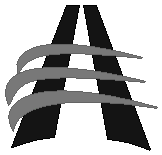 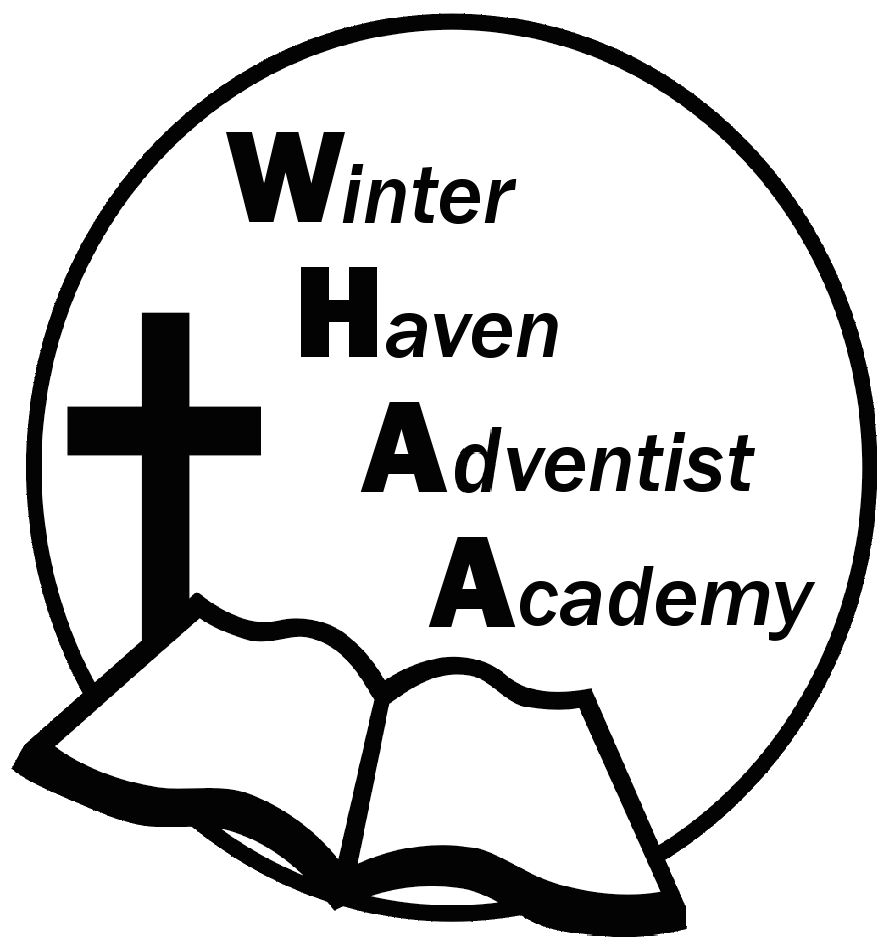 Week 14 November 13-17, 2023 NewsletterDear WHAA Families,This fourteenth week of the 2023-2024 school year flew by so quickly. Worships this week were brought to us by Mrs. Dorsett and focused on the theme of Thankfulness. Thank you to all the WHAA families and their support of Adventist Christian Education.  Below are some important events to remember. THANKSGIVING HOLIDAY BREAK: WHAA wants to send prayers and blessings during this Thanksgiving holiday break. The school wants to remind everyone that there is NO SCHOOL from November 20-24 and will be closed. School will resume on Monday, November 27 and will be a full school day. Have a wonderful time with your family and friends. Thank you for your prayers and support. WHAA continues to pray for all the families. Have a blessed and restful Thanksgiving break!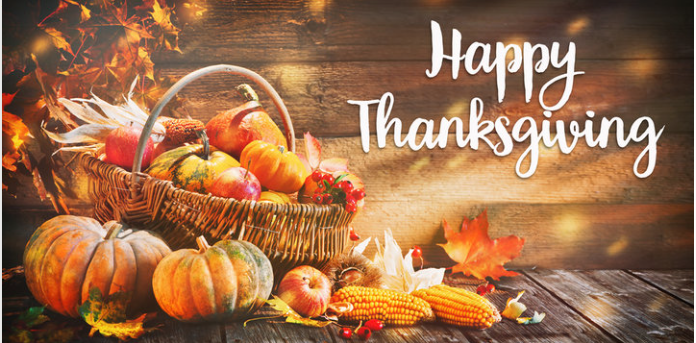 - Important Dates:Monday-Friday, November 20-24 Fall Break (No School)Monday, November 27 School Resumes (Full Day)Wednesday, December 13 Ice Factory Kissimmee $20 per child and adult (who is ice skating)Monday-Friday, December 18-January 1 Winter Break (No School)Tuesday, January 2 Classes Resume for Third QuarterWinter Haven Adventist Academy (WHAA)"Wisdom and Harmony, Anchored in Achievement"The Wisdom of God, the Harmony of the Holy Spirit, Anchored in Jesus and Advancing the Achievement Together.